Gymnázium, Jevíčko, A. K. Vitáka 452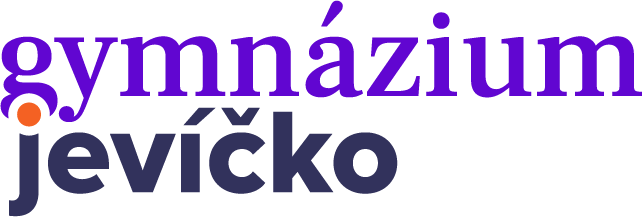 MATURITNÍ PRÁCENázev práceAutor práce: Jméno a příjmeníVedoucí práce: Titul Jméno a příjmení, titulObor: 78-42-M/06 Kombinované lyceum				Školní rok: 2020/2021Třída: 4. LProhlašuji, že odevzdaná verze dokumentace maturitní práce a verze elektronická jsou totožné. Při zpracování jsem vycházel z informačních zdrojů uvedených v seznamu na konci dokumentace a také prohlašuji, že je tato práce původní.V	dne				podpis žákaV	dne				podpis vedoucího maturitní práceDěkuji vedoucímu maturitní práce ………………………… za cenné rady, připomínky a metodické vedení práce. 	vlastnoruční podpis autora maturitní práceABSTRAKT- česky- slouží jako pomoc čtenáři rychle se zorientovat v dané práci.- „Redukovaný text, který charakterizuje obsah dokumentu bez rozlišování autorství abstraktu, bez doplňkových informací, bez vlastní interpretace a hodnocení dokumentu (tj. nikoliv "v práci velmi dobře hodnotím podle mne zajímavý systém...", ale "práce hodnotí systém..."). Základními vlastnostmi abstraktu jsou výstižnost, přehlednost, jasnost, stručnost, přesnost, objektivnost a čtivost. Abstrakt může používat textových formulací z referovaného dokumentu, ale jako celek je formulován nově.“- délka cca 100 – 150 slovKlíčová slova: Zde napište 2-4 klíčová slova práce OBSAHÚVODje povinný, nadpis neměňte, tato část práce obsahuje náhled do řešené problematiky, zdůvodnění volby problematiky, obecný popis oblasti, pro kterou je práce tvořena, motivaci pro další čtení textu (max. 1 strana)TEORETICKÁ ČÁSTKAPITOLA 1Zde napište rešerši na téma, které vám zvolí vedoucí maturitní práce. Rešerše by se měla týkat tématu maturitní práce. Veškeré použité zdroje řádně odcitujte podle výše zmíněné normy. Vyhnete se tek případným problémům s autorstvím.Členění do kapitol konzultujte s vedoucím práce.PRAKTICKÁ ČÁSTKAPITOLA 2Zde popište praktickou část vaší maturitní práce. Může se jednat o vývoj aplikace, tvorbu grafického díla nebo čehokoliv, čím se ve vaší práci zabýváte. Členění do kapitol konzultujte s vedoucím práce. ZÁVĚRpovinná část,obsahuje celkové shrnutí práce, včetně těžkostí a úskalí, které práci provázely, vyjádření časové a odborné náročnosti, nastínění využitelnosti v praxi a nastínění případných dalších vylepšení výrobku do budoucna (max. 2 strany).Seznam použité literaturySeznam použitých symbolů a zkratekSeznam obrázkůNenalezena položka seznamu obrázků.Seznam tabulekSeznam přílohTento list vytiskněte a doneste při každé konzultaci vedoucímu práce k podpisu. Tento text před tiskem smažte.Termín konzultacePřipomínky, úkolyPodpis vedoucího práceDatum